nr 15/2021 (889)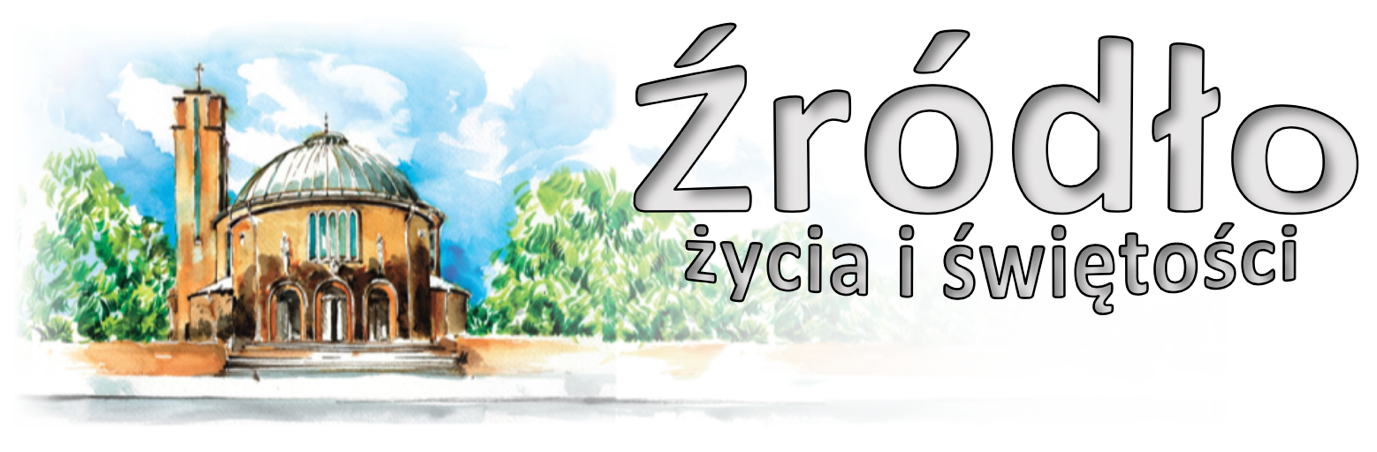 11 kwietnia 2021 r.gazetka rzymskokatolickiej parafii pw. Najświętszego Serca Pana Jezusa w RaciborzuII Niedziela Wielkanocna, czyli Miłosierdzia BożegoEwangelia według św. Jana (20,19-31)„Wieczorem w dniu zmartwychwstania, tam gdzie przebywali uczniowie, choć drzwi były zamknięte z obawy przed Żydami, przyszedł Jezus, stanął pośrodku i rzekł do nich: Pokój wam! A to powiedziawszy, pokazał im ręce i bok. Uradowali się zatem uczniowie, ujrzawszy Pana. A Jezus znowu rzekł do nich: Pokój wam! Jak Ojciec Mnie posłał, tak i Ja was posyłam. Po tych słowach tchnął na nich i powiedział im: Weźmijcie Ducha Świętego! Którym odpuścicie grzechy, są im odpuszczone, a którym zatrzymacie, są im zatrzymane. Ale Tomasz, jeden z Dwunastu, zwany Didymos, nie był razem z nimi, kiedy przyszedł Jezus. Inni więc uczniowie mówili do niego: Widzieliśmy Pana! Ale on rzekł do nich: Jeżeli na rękach Jego nie zobaczę śladu gwoździ i nie włożę palca mego w miejsce gwoździ, i ręki mojej nie włożę w bok Jego, nie uwierzę. A po ośmiu dniach, kiedy uczniowie Jego byli znowu wewnątrz domu i Tomasz z nimi, Jezus przyszedł, choć drzwi były zamknięte, stanął pośrodku i rzekł: Pokój wam! Następnie rzekł do Tomasza: Podnieś tutaj swój palec i zobacz moje ręce. Podnieś rękę i włóż w mój bok, i nie bądź niedowiarkiem, lecz wierzącym. Tomasz w odpowiedzi rzekł do Niego: Pan mój i Bóg mój! Powiedział mu Jezus: Uwierzyłeś dlatego, że Mnie ujrzałeś? Błogosławieni, którzy nie widzieli, a uwierzyli. I wiele innych znaków, których nie zapisano w tej księdze, uczynił Jezus wobec uczniów. Te zaś zapisano, abyście wierzyli, że Jezus jest Mesjaszem, Synem Bożym, i abyście wierząc, mieli życie w imię Jego.”Zgodnie z dawną tradycją dzisiejsza niedziela nazywana jest Niedzielą in albis – białą. Tego dnia neofici, ochrzczeni podczas liturgii Wigilii Paschalnej, raz jeszcze zakładali swe białe szaty, będące symbolem światła, które otrzymali od Pana w chrzcie. Później je zdejmowali, lecz nowe, dane im światło, mieli wnosić w swe codzienne życie; mieli troskliwie strzec owego delikatnego płomienia prawdy i dobra, które Pan w nich zapalił, aby w ten sposób w nasz świat wnosić odrobinę światłości i dobroci Boga. Ojciec święty Jan Paweł II chciał, aby w tę niedzielę obchodzono święto Miłosierdzia Bożego: uważał on, że w słowie „miłosierdzie” streszcza się cała tajemnica odkupienia i stanowi ono jej nową interpretację dla naszych czasów… Fragment Ewangelii, którego dziś wysłuchaliśmy, opowiada o spotkaniu apostoła Tomasza ze zmartwychwstałym Panem: apostoł mógł dotknąć Jego ran i dzięki temu Go rozpoznał – rozpoznał nie tylko ludzką tożsamość Jezusa z Nazaretu, ale również Jego prawdziwą i najgłębszą tożsamość: „Pan mój i Bóg mój!” Pan nosi swe rany po wieczność. On jest Bogiem zranionym; pozwolił się zranić z miłości do nas. Rany są dla nas znakiem tego, że On nas rozumie i że z miłości do nas pozwala się zranić. Jakże często tych Jego ran możemy dotykać w dziejach współczesnych! On bowiem dla nas wciąż na nowo daje się ranić. Jakże mocno zapewniają nas te rany o Jego miłosierdziu i jakże wielkim są dla nas pocieszeniem. Jaką pewność nam dają co do tego, kim On jest: naszym Panem i naszym Bogiem! I jakże bardzo nas zobowiązują, abyśmy i my pozwalali się zranić dla Niego!papież Benedykt XVI, 2007 r.Ogłoszenia z życia naszej parafiiII Niedziela Wielkanocna, czyli Miłosierdzia Bożego – 11 kwietnia 2021		J 20,19-31Uwaga: zmiana godzin Mszy Świętych dodatkowych. Z powodu nabożeństwa o 1500 Msza Święta dodatkowa już o 1400.	od 1400 do 1500 W kaplicy pod kościołem obrzęd Komunii Świętej dla osób, które uczestniczyły we Mszy za pośrednictwem środków społecznego przekazuPoniedziałek – 12 kwietnia 2021 							J 3,1-8	  630			Za †† Alfreda i Otylię Solich, rodziców z obu stron i dusze w czyśćcu cierpiące	  900			Za † Jana Kołodziejczyka (od syna Tomasza z rodziną)	1730			Adoracja i Różaniec za chorych, Służbę Zdrowia i o ustanie epidemii	1800	1.	Za †† rodziców Annę i Franciszka oraz brata Romana			2.	Za † matkę Annę Weiner w 5. rocznicę śmierci, †† Marię, Henryka Mucha, dziadków, dusze w czyśćcu cierpiąceWtorek – 13 kwietnia 2021 								J 3,7b-15	  630	1.	Za † babcię Balbinę Gwóźdź i za † mamę Barbarę Gozarską			2.	Do Miłosierdzia Bożego za †† rodziców Wiktorię i Władysława, Janinę i Stefana, dziadków z obu stron, Tadeusza, Grzegorza oraz dusze w czyśćcu cierpiące	  800			W języku niemieckim: Do NSPJ z podziękowaniem za 60 lat ślubu Weroniki i Edwarda, z prośbą o dalsze zdrowie i błogosławieństwo Boże na kolejne lata życia oraz zdrowie dla syna Marka	1730			Adoracja i Różaniec za chorych, Służbę Zdrowia i o ustanie epidemii	1800			Karmelitańska Szkoła Modlitwy 1. Za †† Karola i Magdalenę Zwaka, †† z rodzin Cichoń i Sczyrba			2.	Do Miłosierdzia Bożego za †† żonę Katarzynę, syna Eugeniusza Ziemniak, i wszystkich †† z rodziny			3.	Za † Krystynę Chrobak (od przyjaciół z Australii)Środa – 14 kwietnia 2021 								J 3,16-21	  630			Za † Edytę Dreimol w 2. rocznicę śmierci	  900			Do Miłosierdzia Bożego za † męża Ludwika Koczupinda w 3. rocznicę śmierci, †† rodziców Janinę i Tadeusza Goniowskich, teściów Mieczysławę i Kazmierza Koczupinda, wujka ks. Zygmunta Kamińskiego, †† z rodzin Kamińskich, Kraszewskich i dusze w czyśćcu cierpiące	1730			Nabożeństwo za wstawiennictwem św. Józefa za chorych i umierających	1800			Wotywna ku czci św. Józefa 1. Do Miłosierdzia Bożego za †† rodziców Bertę i Jana, syna Romana, siostry Annę i Danutę i wszystkich †† z rodziny			2.	Za † Bronisława Murzyńskiego w 3. rocznicę śmierci i †† rodziców z obu stronCzwartek – 15 kwietnia 2021 								J 3,31-36	  630	1.	Do Miłosierdzia Bożego za † Elżbietę Fus w 30. dzień (od sąsiadów z ulicy Pomnikowej 29)			2.	Za † szwagra Sławomira Kiełt	1730			Adoracja i Różaniec Rodziny Radia Maryja za chorych, Służbę Zdrowia i o ustanie epidemii	1800	1.	Z okazji 50. rocznicy urodzin Romana z podziękowaniem za otrzymane łaski, z prośbą o dalsze Boże błogosławieństwo i zdrowie			2.	W intencji Haliny i Kazimierza z okazji 53. rocznicy ślubu z podziękowaniem za otrzymane łaski, z prośbą o Boże błogosławieństwo i zdrowie dla całej rodziny			3.	Zbiorowa za zmarłych: - Do Miłosierdzia Bożego za † męża Eugeniusza Durka, †† rodziców z obu stron, dziadków, synową Agatę, siostry, braci, bratowe, szwagrów i dusze w czyśćcu cierpiące; - Za † męża Jana Jakubczyka, †† rodziców Gertrudę i Franciszka, siostrę Różę i bratową Alicję; - Za † Edwarda Rydzaka (od sąsiadów z ulicy Katowickiej 9); - Do Miłosierdzia Bożego za † Ernestynę Mandera w 8. rocznicę śmierci, jej † męża Joachima, †† z pokrewieństwa Mandera i Praszelik oraz za dusze w czyśćcu cierpiące; - Do Miłosierdzia Bożego za † męża Kazimierza Kostrzewskiego w 5. rocznicę śmierci oraz †† rodziców; - Do Miłosierdzia Bożego za † Andrzeja Derkacza; - Za † Jerzego Stera w 6. rocznicę śmierci; - Za † Andrzeja Kuszka w 2. rocznicę śmierci; - Do Miłosierdzia Bożego za † mamę Elżbietę Fus w 30. dzień; - Za † Ryszarda Poddańczyka i za †† z rodziny; - Za † siostrę Małgorzatę Jodłowską oraz † kuzynkę Helenę Górecką w 30. dzień; - Za † męża Helmuta w 18. rocznicę śmierci i za †† rodziców z obu stron i całe pokrewieństwoPiątek – 16 kwietnia 2021 								J 6,1-15	  630			Do Miłosierdzia Bożego za † żonę Teodorę Woźny, †† rodziców, braci, bratowe, dziadków, krewnych i synową Mariolę	  900			Za † brata Andrzeja Kowalczyka w 3. rocznicę śmierci, †† rodziców Zofię i Piotra, siostrę Jadwigę i brata Jana oraz za dusze w czyśćcu cierpiące	1500			Koronka do Bożego Miłosierdzia	1730			Adoracja i Różaniec za chorych, Służbę Zdrowia i o ustanie epidemii	1800			Wotywna o Bożym Miłosierdziu 1. Za †† siostrę Janinę i szwagra Mikołaja Marcinowskich, rodziców Stefanię i Stanisława Paszkowskich, kuzynów Edwina, Tadeusza, Wandę, Teresę, Horsta i dusze w czyśćcu cierpiące			2.	W dniu urodzin Magdaleny z podziękowaniem za otrzymane łaski, z prośbą o zdrowie, dary Ducha Świętego na czas matury	1930			Modlitwa w duchu Taize Sobota – 17 kwietnia 2021 								J 6,16-21	  630	1.	W intencji Bogu wiadomej, z prośbą o przebaczenie grzechów			2.	Ostatnie „Z Bogiem dla Ciebie Tato” (od Urszuli)	1200			Ślub: Joanna Kowieska – Marcin Zając	1700			Adoracja i Różaniec za chorych, Służbę Zdrowia i o ustanie epidemii	1730			Nieszpory Maryjne	1800			W sobotni wieczór: 1. Za † żonę, matkę, babcię Teresę Sopel w 3. rocznicę śmierci, †† rodziców, z obu stron oraz pokrewieństwo			2.	Za †† rodziców Marię i Bolesława Bylińskich, teściów Łucję i Tomasza Fabińskich, rodzeństwo oraz męża Michała Fabińskiego	1930			Raciborski Wieczór UwielbieniaIII Niedziela Wielkanocna – 18 kwietnia 2021 		      Dz 3,13-15.17-19; 1 J 2,1-5; Łk 24,35-48	  700			W intencji Ingi i Herberta z okazji 55. rocznicy ślubu z podziękowaniem za otrzymane łaski, z prośbą o Boże błogosławieństwo i zdrowie dla jubilatów i całej ich rodziny	  830			Godzinki o Niepokalanym Poczęciu NMP	  900			W intencji Weroniki z okazji 60. rocznicy urodzin z podziękowaniem za otrzymane łaski, z prośbą o Boże błogosławieństwo i zdrowie	1030			W 30. rocznicę ślubu Bożeny i Juliana z podziękowaniem za otrzymane łaski z prośbą o zdrowie i Boże błogosławieństwo			2.	W kaplicy pod kościołem dla dzieci: W intencji Pawła Dołowy z okazji 5. urodzin o opiekę Matki Bożej i błogosławieństwo w całej rodzinie	1200			Zbiorowa za jubilatów i solenizantów: - W intencji Ernesta w 80. rocznicę urodzin z podziękowaniem za otrzymane łaski, z prośbą o dalszą opiekę Bożą i Matki Najświętszej oraz o zdrowie dla jubilata i jego rodziny; - W intencji Jana i Janiny z okazji kolejnej rocznicy ślubu, z podziękowaniem za otrzymane łaski, z prośbą o dalsze błogosławieństwo w całej rodzinie; - Do Bożej Opatrzności w intencji Anny z okazji 45. rocznicy urodzin z podziękowaniem za otrzymane łaski, z prośbą o Boże błogosławieństwo i zdrowie jubilatki oraz o dary Ducha Świętego dla jej dzieci: Tymoteusza, Makarego i Mikołaja; - Do Bożej Opatrzności w 60. rocznicę urodzin córki Gizeli z podziękowaniem za otrzymane łaski, z prośbą o Boże błogosławieństwo i zdrowie dla jubilatki, jej córki Iwony i syna Roberta; - Z podziękowaniem za otrzymane łaski i błogosławieństwo w rodzinie Kucza, z prośbą o Boże błogosławieństwo i zdrowie dla wnuków Teodora i Emila; - Do Bożej Opatrzności z podziękowaniem za otrzymane łaski z okazji 30. rocznicy ślubu Lucyny i Krzysztofa, z prośbą o zdrowie i Boże błogosławieństwo w rodzinie i opiekę Anioła Stróża dla wnuków Wiktorii i Filipa	1400			Msza Trydencka	od 1500 do 1600 W kaplicy pod kościołem Obrzęd Komunii Świętej dla osób, które uczestniczyły we Mszy za pośrednictwem środków społecznego przekazu	1600			Dodatkowa Msza Święta Za † Bogdana Kapusta	1700			Dodatkowa Msza Święta Do Bożej Opatrzności z prośbą o Boże błogosławieństwo z okazji 85. rocznicy urodzin Stanisława Żółcińskiego i z okazji urodzin syna Pawła oraz o opiekę Matki Bożej dla całej rodziny	1800			Do Bożej Opatrzności za synów Bartosza i Damiana o dary Ducha Świętego i zdrowie	1730			Adoracja i Różaniec za chorych, Służbę Zdrowia i o ustanie epidemiiW tym tygodniu modlimy się: o Boże miłosierdzie dla grzesznikówDziś Niedziela Bożego Miłosierdzia. O godzinie 1500 nabożeństwo do Bożego Miłosierdzia. Z tego powodu dodatkowa Msza Święta już o 1400, a kolejne o 1600 i 1700. Komunia Święta dla osób, które uczestniczyły w Eucharystii za pośrednictwem transmisji dzisiaj w kaplicy pod kościołem od 1400 do 1500.Dzisiaj i jutro po Mszy wieczornej, a w tygodniu o 1730 Różaniec w intencji chorych, Służby Zdrowia i o ustanie epidemii.We wtorek Karmelitańska Szkoła Modlitwy. Wieczorna Msza z kazaniem, po niej konferencja i Adoracja.W środę nabożeństwo o 1730 oraz Msza Święta wotywna ku czci św. Józefa.W czwartek nie będzie Mszy szkolnej. Przyjętą intencję odprawimy o 1800.W czwartek o 1730 Różaniec Rodziny Radia Maryja.W piątek o 1500 Koronka do Bożego Miłosierdzia.W sobotę o 1930 Raciborski Wieczór Uwielbienia.Po konsultacjach z rodzicami dzieci przygotowującymi się do spowiedzi i Komunii ustalono, że I Komunia Święta odbędzie się z podziałem na poszczególne klasy w sobotę, 8 maja (10.3o kl. 3d, 12.oo kl. 3c; spowiedź w piątek po południu) oraz w niedzielę 9 maja (10.3o kl. 3a, 12.oo kl. 3b; spowiedź w sobotę po południu). Spotkania przygotowujące odbędą się w tygodniu od 19 kwietnia. W kościele do nabycia: nasza parafialna gazetka „Źródło”, Gość Niedzielny. Przy tej okazji prosimy, aby w kościele nie pozostawiać starych czasopism. Jako pisma sprzed miesięcy czy lat nie będą już czytane i po prostu należy je oddać na makulaturę.Jak nam wiadomo przed świętami na ul. Słowackiego miała miejsce pożar w wyniku którego zostało zniszczone sąsiednie mieszkanie jednej z rodzin naszej parafii. Chodzi o mieszkanie nad tym, które się paliło. Ogień stopił okna i dym dokumentnie zniszczył wnętrze i całe wyposażenie. Mieszkanie wymaga całkowitego remontu i wyposażenia na nowo. Jako wspólnota parafialna chcemy przyjść z pomocą osobom poszkodowanym. W przyszłą niedzielę dodatkowa zbiórka będzie przeznaczona na ten cel. Nie będzie już dodatkowej zbiórki na parafialne cele remontowe. Darowizny można też przekazywać na konto parafialne z dopiskiem „pomoc” – nr konta:  83 8475 0006 2001 0000 0172 0001. W minionym tygodniu odeszli do Pana:Krystyna Chrobak, lat 75, zam. na ul. BukowejZenon Stube, lat 75, zam. na ul. Pomnikowej Marek Kokór, lat 53, zam. na ul. Opawskiej Bronisława Unton, lat 83, zam. na ul. Katowickiej Lesław Baran, lat 58, zam. na ul. Opawskiej Bogdan Kapusta, lat 69, zam. na ul. SłowackiegoWieczny odpoczynek racz zmarłym dać PanieRaciborski Wieczór Uwielbienia - 17 kwietnia 2021, 19.3o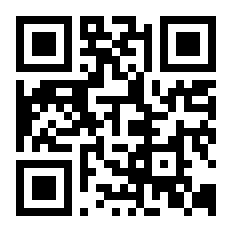 